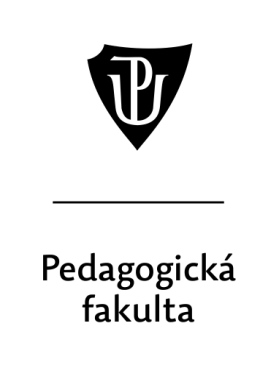 VNITŘNÍ PŘEDPIS PdF UPVolební řádAkademického senátu Pedagogické fakultyUniverzity Palackého v Olomouci
(I. úplné znění)Obsah:	Tento vnitřní předpis upravuje volby členů AS PdF UP, jejich mandát, náhradnictví, doplňovací volby a otázky související.Garant:	prof. PaedDr. Libuše Ludíková, CSc.	Platnost:	7. května 2020Účinnost:	8. května 2020Volební řádAkademického senátu Pedagogické fakultyUniverzity Palackého v Olomouci(1. úplné znění ze dne 7. května 2020)
Akademický senát Pedagogické fakulty Univerzity Palackého v Olomouci (dále jen „AS PdF“) se na návrh děkana Pedagogické fakulty Univerzity Palackého v Olomouci (dále jen „PdF UP“) v souladu s § 27 odst. 1 písm. b) a § 33 odst. 2 písm. b) zákona č. 111/1998 Sb., o vysokých školách, ve znění pozdějších předpisů, usnesl na tomto Volebním řádu AS PdF (dále jen „řád“), se kterým vyslovil souhlas Akademický senát Univerzity Palackého v Olomouci (dále jen „AS UP“) dne 26. 4. 2017.Tento řád upravuje volby členek a členů AS PdF, jejich mandát, otázku náhradnictví, doplňovacích voleb a otázky související.Článek 1Vymezení pojmůPro účely tohoto řádu se rozumí:Volební místností oddělený, uzavřený prostor v budově PdF UP,děkanátem příslušné útvary děkanátu v souladu s organizačním řádem PdF UP, zejména oddělení personální 
a mzdové, studijní oddělení 
a sekretariát děkana spolupracující při volbách s AS PdF, s volební komisí pro volby do AS UP a volby do AS PdF při organizaci voleb,senátorem člen AS PdF,zákonem zákon č. 111/1998 Sb., 
o vysokých školách a o změně 
a doplnění dalších zákonů, ve znění pozdějších předpisů,volbami volby do AS PdF UP.Článek 2Základní ustanovení1)	AS PdF má dvacet jedna senátorů. Čtrnáct senátorů (dvě třetiny) je voleno z řad akademických pracovníků PdF UP a sedm senátorů (jedna třetina) je voleno z řad studentů PdF UP.2)	Funkce senátora je neslučitelná 
s funkcí rektora Univerzity Palackého 
v Olomouci (dále jen „UP“), prorektora UP, kvestora UP, děkana fakulty UP, proděkana fakulty UP 
a tajemníka fakulty UP.3)	Délka funkčního období AS PdF činí tři roky. Funkční období všech senátorů skončí, jestliže AS PdF po dobu šesti měsíců nekoná podle § 27 zákona. Děkan PdF UP (dále jen „děkan“) v takovém případě nejpozději do 30 dnů vyhlásí nové volby přiměřeně dle čl. 3 a násl. tohoto řádu.Článek 3Příprava a vyhlášení volebPřípravu voleb a jejich organizaci zajišťuje předseda odstupujícího AS PdF; k tomuto účelu zejména určí AS PdF volební místnost nebo místnosti 
a v případě potřeby stanoví, kteří členové akademické obce PdF UP budou v těchto místnostech volit.Volby do AS PdF se konají v časovém rozpětí 75 až 30 dnů před koncem funkčního období AS PdF podle čl. 2 odst. 3. Volby vyhlásí AS PdF svým usnesením nejméně 120 dnů před koncem svého funkčního období; neučiní-li tak, vyhlásí volby děkan svým rozhodnutím bez zbytečného odkladu. V případě vyhlášení voleb děkanem vykonává děkan v souvislosti 
s organizací a průběhem voleb ty úkony, které jinak přísluší AS PdF.Termíny uvedené v odstavcích 1 a 2 se nevztahují na vyhlášení doplňovacích, opakovaných a předčasných voleb.Součástí usnesení nebo rozhodnutí děkana podle odstavce 3 je rovněž časový harmonogram provádění jednotlivých úkonů vztahujících se 
k volbám do AS PdF a v mezích pravidel stanovených AS UP 
i k volbám do AS UP a den zahájení 
a den ukončení voleb. Takto stanovená lhůta pro konání voleb nesmí být kratší než pět pracovních dnů.Usnesení AS PdF nebo rozhodnutí děkana o vyhlášení voleb se zveřejňuje na elektronické úřední desce PdF UP (dále jen „úřední deska“) bez zbytečného odkladu po jeho přijetí. AS PdF zveřejní na úřední desce alespoň 14 dnů před prvním dnem voleb na PdF UP termín konání voleb, volební místnost nebo místnosti a hodinu zahájení a ukončení pro každý den voleb; počet volebních místností není omezen.Článek 4Volební komisePro účely voleb se zřizují hlavní volební komise a v případě potřeby dílčí volební komise. Dílčí volební komise se zřizuje pro každou volební místnost.  Návrh na člena volební komise může podat každý člen akademické obce PdF UP.  Navrženou osobou může být pouze člen akademické obce PdF UP. Předseda AS PdF zajistí před volbou souhlas navržených členů s členstvím ve volební komisi. AS PdF stanoví počet členů volební komise nebo volebních komisí. Nejpozději 60 dnů před koncem svého funkčního období volí členy volební komise a jmenuje předsedu hlavní volební komise a v případě potřeby volí členy dílčích volebních komisí 
a jmenuje předsedy dílčích volebních komisí z řad členů akademické obce PdF UP. Nejméně třetinu členů volební komise musí tvořit studenti. Výsledky voleb členů volebních komisí AS PdF zveřejňuje spolu 
s pořadím kandidátů. Kandidáti, kteří obsadili další místa za zvolenými členy komise nebo komisí, se stávají náhradníky na členství ve volební komisi nebo komisích.Funkce předsedy, místopředsedy 
a dalších členů komisí zaniká:dnem přijetí kandidatury ve volbách,dnem doručení informace o vzdání se funkce předsedovi příslušné volební komise nebo předsedovi AS PdF,dnem zániku členství v akademické obci PdF UP,dnem ustavující schůze nově zvoleného AS PdF.Skutečnosti uvedené v písm. a) až c) oznámí člen volební komise písemně předsedovi příslušné volební komise nebo předsedovi AS PdF bez zbytečného odkladu po jejich vzniku.Na uvolněné místo ve volební komisi je předsedou komise neprodleně povolán člen volební   komise, který obsadil další místo v pořadí kandidátů na členství v komisi nebo komisích. 
V případě, že takový kandidát není 
k dispozici, je na uvolněné místo předsedou AS PdF neprodleně jmenován nový člen volební komise.Hlavní volební komise je oprávněna kontrolovat činnost volebních komisí; kontrolu vykonává prostřednictvím svých pověřených členů.V případě, že nedojde k ustanovení dílčích volebních komisí, plní jejich úkoly dle tohoto řádu hlavní volební komise.   Článek 5Seznamy voličůDěkanát PdF UP vypracuje 
a předsedovi AS PdF nejpozději do 15 dnů před prvním volebním dnem předá:seznam studentů, kteří jsou členy akademické obce PdF UP ke dni stanovenému harmonogramem vyhlášení voleb do AS PdF,  seznam akademických pracovníků 
z řad zaměstnanců UP, kteří jsou zařazeni na PdF UP  ke dni stanovenému harmonogramem vyhlášení voleb do AS PdF. Předseda AS PdF předá seznamy podle odstavce 1) neprodleně předsedovi hlavní volební komise.Článek 6Kandidáti na senátoraZa kandidáta na senátora (dále jen „kandidát“) může být členem nebo skupinou členů akademické obce PdF UP navržen akademický pracovník nebo student, který je členem akademické obce PdF UP.Členové nebo skupiny členů akademické obce PdF UP, kteří navrhují kandidáta, zašlou takový písemný návrh předsedovi hlavní volební komise.Písemný návrh jednoho nebo více kandidátů předložený předsedovi hlavní volební komise obsahuje zejména:u akademického pracovníka jméno a příjmení, akademické tituly, rok narození a pracoviště,u studenta jméno a příjmení, rok narození, studijní program, studijní obor a ročník, v němž je v době konání voleb na PdF UP zapsán.další údaj, je-li to třeba 
k jednoznačnému určení kandidáta,souhlas navrženého kandidáta 
s kandidaturou na senátora včetně jeho podpisu podle Vzoru návrhu kandidáta, který je Přílohou č. 1 tohoto řádu,datum a podpis navrhovatele, případně navrhovatelů.Na PdF UP se mohou pro účely voleb konat předvolební shromáždění. Předvolební shromáždění nelze konat ve volebních dnech. Pokud by kandidátní listina obsahovala menší než potřebný počet kandidátů (14 akademických pracovníků a 7 studentů), předseda vyzve akademickou obec PdF UP   
k navržení dalších kandidátů na funkci senátora.Kandidátní listina obsahuje abecedně seřazený jmenný seznam kandidátů z řad akademických pracovníků a z řad studentů. U každého kandidáta je uvedeno příjmení, jméno, akademické tituly, rok narození a jeho pracoviště nebo studijní program, případně jejich kombinace. Vzor kandidátní listiny pro volby do AS PdF je uveden 
v Příloze č. 2 tohoto řádu.Hlavní volební komise zveřejní kandidátní listiny na úřední desce nejméně 7 dnů před prvním volebním dnem.Článek 7Hlasovací lístkyVytištění hlasovacích lístků zajistí hlavní volební komise prostřednictvím kanceláře AS PdF. Údaje na hlasovacím lístku je nutno uvádět tak, aby nebylo možno jednotlivé kandidáty zaměnit. Hlasovací lístek je zřetelně rozdělen do dvou částí; 
v první části jsou uvedena abecedně seřazená jména kandidátů nominovaných z řad akademických pracovníků, v druhé části jsou uvedena abecedně seřazená jména kandidátů nominovaných z řad studentů. Na hlasovacím lístku se tedy uvádí:příjmení a jméno kandidáta včetně akademických titulů,rok narození kandidáta,pracoviště nebo studijní program, případně studijní obor kandidáta.Hlasovací lístky se tisknou v písmu stejného druhu a ve stejné velikosti, na papír stejné barvy, jakosti 
a rozměrů. Hlasovací lístek obsahuje informaci o tom, jak se hlasuje. Vzor hlasovacího lístku je uveden v Příloze č. 3 tohoto řádu.Článek 8Průběh volebVolby se konají ve dnech stanovených v usnesení o jejich vyhlášení (dle čl. 3). Součet dob, po které jsou volební místnosti na PdF UP otevřeny, nesmí být nižší než dvacet hodin, přičemž doba, kdy je současně otevřeno více volebních místností, se počítá pouze jedenkrát.Akt volby kandidátů se uskutečňuje 
v určených volebních místnostech jednotlivých volebních míst. Volební místnost je nejpozději pět dnů před termínem voleb řádně 
a viditelně označena, v průběhu voleb je vybavena volební schránkou, dostatečným množstvím hlasovacích lístků, psacími potřebami a tímto řádem, který musí být voličům na jejich žádost zapůjčen k nahlédnutí.Ve volebních místnostech jsou pro úpravu hlasovacích lístků určeny zvláštní prostory, oddělené tak, aby bylo zajištěno tajné hlasování; 
v těchto prostorách nesmí být krom voliče v době volebního aktu přítomna žádná další osoba.Předseda příslušné volební komise je povinen před zahájením voleb zkontrolovat, zda je volební místnost vybavena podle odstavců 3 a 4, a před ostatními členy volební komise dále zapečetit zkontrolovanou a prázdnou volební schránku.Předsedové volebních komisí obdrží před prvním volebním dnem, nejpozději však před začátkem voleb 
v první volební den, od hlavní volební komise seznamy voličů, kteří jsou oprávněni volit v určeném volebním místě. K seznamům obdrží předsedové volebních komisí též odpovídající počet hlasovacích lístků.Před vykonáním volebního aktu ověří volební komise voličovu totožnost 
(u akademických pracovníků podle občanského průkazu nebo platného cestovního dokladu, popřípadě průkazu akademického pracovníka, 
u studentů podle průkazu studenta, popřípadě občanského průkazu či cestovního dokladu) a skutečnost, zda je volič zaregistrován v seznamu voličů. Odpovídá-li voličova totožnost údajům uvedeným v seznamu voličů, vydá volební komise voličovi hlasovací lístek, poučí jej o způsobu 
a dalších náležitostech hlasování 
a umožní mu vstoupit do zvláštního prostoru určeného k úpravě hlasovacích lístků. Volič je oprávněn provést volební akt pouze v prostoru uvedeném v odstavci 4. Volba kandidátů se na volebním lístku vyznačuje zakroužkováním pořadového čísla, popřípadě jména 
a příjmení nejvýše 14 kandidátů z řad akademických pracovníků, 
a zakroužkováním pořadového čísla, popřípadě jména a příjmení nejvýše 7 kandidátů z řad studentů. Hlasovací lístek upravený podle odstavce 8 vloží volič za dohledu volební komise do volební schránky; tím je voličův volební akt ukončen 
a volič již není oprávněn v těchto volbách znovu hlasovat.Hlasovací lístek je neplatný, pokud volič:neoznačí žádného kandidáta,označí více kandidátů, než je stanoveno v odstavci 8,odevzdá hlasovací lístek v takové podobě, že z něj není možné určit, jakým způsobem volič hlasoval.Předseda volební komise zajistí zapečetění a bezpečné uložení volební schránky v době mezi ukončením hlasování v jednom dni a zahájením hlasování v dalším dni.Článek 9Ukončení a výsledky volebVolby končí uplynutím lhůty stanovené podle čl. 3 odst. 5 tohoto řádu.Po ukončení voleb uzavřou předsedové volebních komisí nebo jejich zástupci volební místnosti. Volební komise vyhotoví po ukončení voleb zápis 
o výsledku hlasování 
v hlasovacím místě ve dvojím stejnopise; tento zápis podepisují všichni členové volební komise. Jestliže některý z členů volební komise odepře zápis podepsat, uvedou se 
v tomto zápisu důvody, pro které tak učinil.V zápise podle odstavce 2 se uvede:počet voličů, kterým byly vydány hlasovací lístky,počet odevzdaných hlasovacích lístků,počet platných hlasovacích lístků,pořadí kandidátů podle počtu získaných hlasů z platných hlasovacích lístků uvedené sestupně, v případě rovnosti hlasů rozhoduje o pořadí kandidátů los.stručný obsah oznámení a stížností, které byly podány volební komisi,usnesení, která volební komise přijala, a jejich stručné zdůvodnění.další skutečnosti o průběhu voleb, uzná-li to volební komise za vhodné a účelné.Za správnost vyhotovení zápisu podle odstavce 2 odpovídají předsedové volebních komisí.Po podepsání obou stejnopisů zápisu podle odstavce 2 předá předseda volební komise nejpozději bezprostředně následující pracovní den jeden stejnopis předsedovi AS UP; druhý stejnopis předseda volební komise odevzdá kanceláři AS PdF, kde jsou uschovány minimálně po dobu funkčního období AS PdF. Článek 10Obsazení a vznik mandátůNa základě zápisů vyhotovených podle čl. 9 odst. 2, zpracovaných příslušnými volebními komisemi, určí hlavní volební komise nejpozději do tří dnů po uplynutí lhůty stanovené 
v čl. 3 odst. 5 tohoto řádu složení nového AS PdF; hlavní volební komise přitom postupuje podle následujícího klíče:zjistí, zda není třeba opakovat volby z důvodů uvedených v čl. 11,pokud není důvod postupovat podle čl. 11, prvních 14 kandidátů z řad akademických pracovníků 
a prvních 7 kandidátů z řad studentů (dle výsledků voleb) je zvoleno senátory,všichni ostatní kandidáti, kteří nebyli zvoleni senátory, se stávají náhradníky senátorů po dobu trvání funkčního období nově zvoleného AS PdF za předpokladu, že splňují podmínky uvedené v čl. 12.Hlavní volební komise vypracuje závěrečnou zprávu o průběhu 
a výsledcích voleb a předseda komise ji předloží kanceláři AS PdF nejpozději do tří pracovních dnů po uplynutí lhůt dle čl. 11 odst. 2 a 3 tohoto řádu. Předseda AS PdF poté neprodleně zveřejní výsledky voleb do AS PdF na úřední desce.První zasedání AS PdF se koná nejpozději 14 dnů od začátku jeho funkčního období a řídí se ustanoveními Jednacího řádu AS PdF.Mandát senátora vzniká prvním dnem funkčního období AS PdF a zaniká 
v souladu s čl. 14 tohoto řádu.Ukončí-li senátor z řad studentů 
v průběhu svého funkčního období studium na PdF UP, jeho mandát nezanikne, oznámí-li písemně do 
7 dnů od řádného ukončení studia 
v daném programu předsedovi AS PdF, že hodlá studovat a být zapsán ke studiu v navazujícím studijním programu, a bude mu výkon práv 
a povinností spojených s mandátem senátora navrácen dnem následujícím po dni zápisu do takového studia. Doba mezi ukončením studia 
a zápisem do studia nesmí přesáhnout 4 měsíce, jinak mandát senátora marným uplynutím této lhůty zaniká.Senátoři vykonávají svůj mandát podle svého nejlepšího vědomí 
a svědomí a nejsou při tom vázáni žádnými pokyny. V případě, že senátor nevykonává svůj mandát řádně, předseda AS PdF jej na tuto skutečnost upozorní a sdělí mu, v čem spatřuje nedostatky ve výkonu mandátu.                                     Článek 11Opakování volebVolby se opakují tehdy, došlo-li 
k závažnému pochybení, které mohlo mít vliv na výsledky voleb, pokud jde 
o zvolené kandidáty. Došlo-li 
k takovému pochybení, které mohlo mít vliv pouze na pořadí náhradníků, platí, že se kandidát, u kterého 
k pochybení došlo, za náhradníka nepovažuje.Stížnosti a připomínky k průběhu voleb mohou podávat členové akademické obce PdF UP a adresují je hlavní volební komisi neprodleně, nejpozději do tří dnů po ukončení voleb.O opakování voleb rozhoduje hlavní volební komise nejpozději do tří pracovních dnů od okamžiku, kdy se dozvěděla o závažném pochybení dle odst. 1) tohoto článku řádu.Opakované volby se konají nejpozději do 14 dnů po termínu, v němž se konaly řádné volby. Termíny pro případné opakování voleb může AS PdF stanovit v tomtéž usnesení, kterým stanovil termín řádných voleb.Pro přípravu, průběh, zakončení 
a vyhlašování výsledků opakovaných voleb se přiměřeně užijí ustanovení 
o řádných volbách.Článek 12NáhradníciKandidáti, kteří nebyli zvoleni senátory, se stávají po dobu trvání funkčního období nově zvoleného AS PdF náhradníky senátorů (dále jen „náhradníci“), a to v pořadí podle počtu získaných hlasů.Náhradníka povolává k výkonu funkce senátora předseda AS PdF. Mandát senátora určeného podle tohoto článku řádu vzniká doručením písemného prohlášení náhradníka 
o přijetí funkce senátora kanceláři AS PdF.Náhradník může být povolán 
k dočasnému výkonu funkce senátora také na omezené časové období, a to při současném splnění těchto podmínek:časové období, na které je náhradník povoláván, je předem stanoveno a jeho trvání je nejméně 3 měsíce a nejvíce jeden rok,senátor, který jím má být dočasně nahrazen, o povolání náhradníka na omezené časové období požádal předsedu AS PdF v době, kdy jeho mandát trval,náhradník s povoláním na omezené časové období souhlasí.Každý náhradník se může vzdát svého postavení náhradníka. Písemné prohlášení o vzdání se postavení náhradníka se doručuje předsedovi AS PdF. Účinky vzdání se postavení náhradníka nastávají dnem, v němž bylo dané písemné prohlášení doručeno předsedovi AS PdF.Funkční období náhradníků končí ve stejnou dobu.Článek 13Doplňovací volbyDoplňovací volby do AS PdF se vyhlašují, pokud na uvolněný mandát v AS PdF není žádný náhradník. Doplňovací volby do AS PdF se nemusejí vyhlašovat, pokud byl mandát v AS PdF uvolněn 
v posledních devíti měsících funkčního období AS PdF a usnesl-li se na tom zároveň AS PdF. Na přípravu, průběh, zakončení 
a vyhlašování výsledků doplňovacích voleb do AS PdF se přiměřeně vztahují ustanovení o řádných volbách, mimo ustanovení čl. 12 odst. 1. Nezvolení kandidáti v doplňovacích volbách se nestávají náhradníky. Článek 14Zánik mandátu senátoraMandát senátora zaniká:dnem doručení písemné rezignace senátora předsedovi AS PdF, 
v němž současně oznámí, zda hodlá nebo nehodlá zůstat náhradníkem,dnem zániku členství v akademické obci PdF UP,skončením funkčního období AS PdF,dnem jmenování do funkce, jež je neslučitelná s členstvím v AS PdF dle čl. 2, odst. 2.Článek 14aVolby s hlasováním v elektronické forměHlasování ve volbách do AS PdF pro funkční období 2020 až 2023 (řádných, opakovaných 
i doplňovacích) je možné konat 
v elektronické formě, a to v případě, že o takovém způsobu hlasování rozhodne:AS PdF ve vztahu k řádným 
a doplňovacím volbám;hlavní volební komise ve vztahu 
k opakovaným volbám;děkan při neexistenci AS PdF.AS PdF může v případě pominutí důvodů, kvůli kterým rozhodl 
o hlasování dle tohoto článku, rozhodnout o tom, že se hlasování 
v řádných volbách nebo doplňovacích volbách uskuteční ve standardní listinné podobě dle ostatních ustanovení tohoto řádu navzdory předchozímu rozhodnutí dle odstavce 1. V případě opakovaných voleb má toto právo hlavní volební komise 
a v případě neexistence AS PdF má toto právo děkan.Orgány PdF UP uvedené v odstavci 
1 písm. b) a c) mají práva, která náleží dle tohoto článku AS PdF v případech, kdy rozhodly o konání hlasování 
v elektronické formě dle odstavce 1.AS PdF je oprávněn určit okamžik zahájení a ukončení elektronického hlasování.Technickým zajištěním elektronického hlasování je pověřeno Centrum výpočetní techniky UP (dále jen „CVT“), které je současně povinno zajistit, aby byla zachována tajnost hlasování.Děkanát vypracuje a předsedovi AS PdF a předsedovi hlavní volební komise alespoň 5 dnů před prvním dnem hlasování předá seznamy voličů (akademických pracovníků 
a studentů), přičemž rozhodným dnem pro sestavení seznamu voličů je první den hlasování. Dojde-li 
v seznamech v mezidobí ke změně, neprodleně informaci o ní děkanát předá předsedovi hlavní volební komise. Předseda hlavní volební komise neprodleně seznamy 
a případné informace předá CVT.Při elektronickém hlasování hlasují voliči po přihlášení se unikátním přihlašovacím jménem a heslem ve webovém rozhraní spravovaném CVT (dále jen „systém“). Podrobnější návod obsahuje systém sám v podobě nápovědy.Voliči, který je současně akademickým pracovníkem 
i studentem, bude systémem znemožněno hlasovat více než jednou. Elektronické hlasovací lístky ve struktuře dle čl. 7 odst. 1 vytvoří CVT v systému dle podkladu (kandidátní listiny), kterou mu doručí předseda hlavní volební komise. Hlas může v systému volič udělit nejvýše čtrnácti kandidátům z řad akademických pracovníků a nejvýše sedmi kandidátům z řad studentů. Systém neumožní udělení hlasů více kandidátům.Hlasovací lístek, na němž nebyl udělen žádný hlas, je neplatný. Hlasovací lístek, na němž nebyl udělen žádný hlas kandidátovi z řad studentů nebo žádný hlas kandidátovi z řad akademických pracovníků, je neplatný jen v této části.Po skončení elektronického hlasování systém sám nebo pověřený zaměstnanec CVT odešle e-mailem členům hlavní volební komise protokol s výsledky hlasování, který obsahuje zvlášť pro kandidáty z řad studentů a akademických pracovníků fakulty tyto údaje:počet odevzdaných hlasovacích lístků,počet platných hlasovacích lístků,  počet hlasů pro jednotlivé kandidáty.Hlavní volební komise po obdržení protokolu a zjištění, že není třeba volby dle čl. 11 opakovat, vyhotoví ve dvou stejnopisech zápis o výsledku hlasování, jehož přílohou je kopie protokolu dle odstavce 12 a který dále obsahuje:záznam o výsledku losu provedeného hlavní volební komisí v případě rovnosti hlasů u více kandidátů,pořadí kandidátů dle počtu obdržených platných hlasů (případně losu) uvedené sestupně zvlášť pro kandidáty z řad studentů a kandidáty z řad akademických pracovníků včetně uvedení počtu hlasů pro jednotlivé kandidáty,stručný průběh voleb,podpisy členů hlavní volební komise a případné důvody odepření podpisu.Hlavní volební komise vyhlásí po vyhotovení zápisu výsledky voleb. Zápis slouží jako závěrečná zpráva.Při volbách dle tohoto článku se nepoužijí čl. 3 odst. 2 a 7, čl. 5, čl. 7 odst. 1 první věta a odst. 2, čl. 8 odst. 1 až 9 a 11 a čl. 9 odst. 2 až 5.Při volbách dle tohoto článku se použijí ostatní ustanovení řádu přiměřeně (při zohlednění specifik elektronické formy hlasování).AS PdF a další orgány PdF UP informují akademickou obec PdF UP 
o konání voleb dle tohoto článku všemi dostupnými komunikačními prostředky.Článek 15Závěrečná a zrušovací ustanoveníPřílohami toho řádu jsou:Příloha č. 1 – Vzor návrhu kandidátaPříloha č. 2 – Vzor kandidátní listinyPříloha č. 3 – Vzor hlasovacího lístkuZrušuje se Volební a jednací řád AS PdF schválený AS UP dne 15. května 2007.Volby, které byly vyhlášeny přede dnem účinnosti tohoto řádu, se budou řídit ustanoveními Volebního 
a jednacího řádu PdF UP platného ke dni vyhlášení těchto voleb.Tento řád byl schválen AS PdF podle 
§ 26 a 27 zákona dne 28. 3. 2017 
a schválen AS UP dne 26. 4. 2017.Tento řád nabývá platnosti podle § 9 odst. 1 písm. b) zákona dnem schválení AS UP a účinnosti dnem 13. 5. 2017.***Novela č. 1 tohoto řádu byla schválena AS PdF dne 22. dubna 2020 a Akademickým senátem UP dne 29. dubna 2020. Platnosti nabyla dnem 7. května 2020 a účinnosti dnem 8. května 2020.prof. PaedDr. Libuše Ludíková, CSc.děkanka Pedagogické fakultyUniverzity Palackého v Olomouciprof. Mgr. PaedDr. Jan Michalík, Ph.D.předseda Akademického senátuPedagogické fakultyUniverzity Palackého v OlomouciPdF-A-17/02-ÚZ01